Steve SisolakGovernorElisa CafferataDirectorLynda ParvenAdministrator STATE OF NEVADA Louise Helton, Chair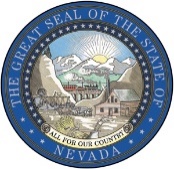 Rebecca HamptonMary HauschNicole HudsonChrista MikeEST. 1989Department of Employment, Training and RehabilitationEMPLOYMENT SECURITY DIVISION500 E. Third StreetCarson City, Nevada 89713-0001Department of Employment, Training, and RehabilitationBOARD FOR THE EDUCATION AND COUNSELING OF DISPLACED HOMEMAKERSNOTICE OF PUBLIC MEETINGThe Board for the Education and Counseling of Displaced Homemakers will conduct a quarterly meeting on Monday, December 7, 2021 commenting at 3:00 PM. TELECONFERENCE ONLYIn accordance with Governor Sisolak’s Declaration of Emergency Directive 006, Section 1, there will be no physical location designated for this meeting. Call to Order and Welcome (3:10PM)Public Comment: None presentConfirmation of Posting:  Ms. Carmona, confirmed proper notice was provided for this meeting pursuant to Nevada’s Open Meeting Law, NRS 241.020 and confirmation of posting was received.Open Meeting Compliance: Ms. Carmona confirmed proper notice was provided per NRS 241.020.Review Written Comments: Ms. Carmona advised that no written comments were received for this meeting.Roll Call and Confirmation of Quorum of Board Members: Ms. Carmona confirmed Quorum met.Calling in from the Las Vegas:Louise Helton (Chair)Mary Hausch (Board Member)Nicole Hudson (Board Member) Rebecca Hampton (Board Member) ABSENTOdalys Carmona, WISS ESD Program Specialist IIDenise Gee – HELP of Southern NevadaMadelyn Oropeza – HELP of Southern NevadaFuilala Riley – President/CEO HELP of Southern NevadaCalling in from Reno:Camille Vega Truckee Meadows Community CollegeErik Schoen – Community ChestCalling in from Ely:Christa Mike (Board Member)DETR Update:  Kara Abe, ESD Program Specialist II/WISSMs. Abe was not present but wanted to remind the Board Members and Providers of the following:Include Excel document with the RFR submission to ensure accuracy for approval.Quarterly reports are due no later than 30 days after the end of each quarter:QTR 1: August, September, October Due Date: November 30thQTR 2: November, December, January Due Date: March 2ndQTR 3: February, March, April Due Date: May 30thQTR 4: May, June, July Due Date: August 30thElection of DH Board Chair for 3-year termNicole Hudson nominated Louise Helton.MOTION to name Louise Helton, Chair for 3-year term:FIRST: Nicole HudsonSECOND: Rebecca HamptonAll in Favor – None opposedAdoption of Agenda: Adoption of Agenda as presentedMOTION to approve December 6, 2021 agenda FIRST: Nicole HudsonSECOND: Christa MikeAll in favor – None opposedApproval of September 7, 2021 Meeting MinutesMOTION to approve September 7, 2021 meeting minutesFIRST: Nicole HudsonSECOND: Christa MikeAll in favor – None opposedApproval of 2022 Board Meeting Dates and Face-to-FaceMarch 7, 2022June 6, 2022September 5, 2022 Holiday- Date changed to September 6, 2022 Board Meeting and Face-to-Face in Las VegasDecember 7, 2022 – Date changed to December 5, 2022MOTION to approve meeting dates with corrected datesFIRST: Nicole HudsonSECOND: Christa MikeAll in favor – None opposedApproval of Strategic PlanDH Board By-Laws TABLED FOR MARCH 7, 2022 MEETINGDH Centers’ Verification FormDH Form 501 Quarterly ReportDH Form 502 Request for ReimbursementMOTION approve as presented and table DH Board By-Laws for the March 7, 2022 meeting.FIRST: Nicole HudsonSECOND: Christa MikeAll in favor - None opposedRenaming the DH BoardOdalys Carmona advised the Board and Centers’ to start brainstorming to rename the DH Board.  The name is no longer appropriate.  This will require a Bill Draft Request (BDR).  Please submit suggestions to Odalys.Review DETR Financial Report: Louise Helton accepted as presented.Displaced Homemaker Program Grantee Report:Truckee Meadows Community College – Camille Vega: Camille Vega thanked the Board. The people that are coming to TMCC have graduated from high school and are seeking services. Some are waiting for UI benefits to end.  Childcare has been an issue for those trying to find employment.  Most have said that they do not have or cannot find childcare.Partnership with Eric Hennessey is going strong.  The SNAP program includes childcare.  A symposium to be able to support more families. More programs for youth and family members.  TMCC has made a contact with WIC and will be meeting with them shortly.  Help of Southern Nevada – Ms. Riley reported that in addition to the DH Program 1st Quarter Narrative Summary listed in our report, On page 31, we list a client that started his own Dog Grooming Business.  We listed his wage $7.50 per hour, but it does not include the tips he receives or his wage would be higher.  We were pleased to be able to begin spending training dollars for our DH clients due to a DETR Training Grant we received for $100,000.  We are now offering in-person employment readiness and retention workshops in all of our locations; WLM location behind Texas Station in North Las Vegas, Mesquite, and Clark County Library across from our main office on Flamingo.  We offer virtual classes and program orientations as well.  In addition, we offer WIOA Youth One Stop Delivery System services in these locations and on the Flamingo Campus and Shannon West Homeless Youth Center. Staff have been attending various job fairs and community events to promote the program and on site barrier removal services to include the upcoming Governor Sisolak’s Job Fest on Tuesday, December 7th. HELP’s Holiday Programs are in full swing with our Thanksgiving turkey & food distribution completed.  Due to the generosity of the community, 2200 bags of food and 700 turkeys were distributes, along with each family receiving $100 Albertson’s food card. We are in our 5th day of 12 for our Toy Drive, and we already have 17 trucks (semi-trailers) of toys, 2, 394 bikes and $64, 250 in gift cards.  In addition, our DH clients will be recipients of a donation of Albertson’s Food Cards.Last, but not least-I spent a day last week in Mesquite to help our staff person Linda, promote the DH Program.  We had meetings with the PACT Drug Court, STEAM Center/George Gault, Safe Nest, Police Department/Women’s Violence and the Mesa View Hospital.  Madelyn’s Report-I personally have built collaboration that assist mostly Hispanic clients.  Our demographics have changed to include more Hispanic enrollments.  Things that have been done include having a table at the Mexican Consulate and talking to students in the ESL classes.  It has become a need to translate DH forms and materials in Spanish to assist existing clients and future clients.  Community Chest – Erik Schoen: Erik Schoen reported the exponential increase we are seeing in demand for services across all of the different services we offer.  With this increased need, we are seeing less follow-through in training from the DH clients who are primarily victims of domestic violence.  We think this is due to short-term life needs taking priority over the training.  We are looking at different strategies for helping to support these folks, including starting a domestic violence support group for the DH clients so that they have a positive social support group.Early childhood educationDomestic ViolenceSuggested Agenda Items for Next Meeting: Louise Helton – Strategic Plan By-lawsDraft letter to invite Ex-Facto membersSecond Public Comment: No public comments: Chair may limit public comment to 5 minutes per speaker but may not restrict comment based upon viewpoint. No action may be taken upon a matter raised under the public comment period unless the matter itself has been specifically included on this agenda as an action item.Adjournment: Motion to adjourn FIRST: Nicole HudsonSECOND: Mary HauschNone Opposed.  Meeting adjourned at 4:18 PM.Odalys Carmona, ESD Program Specialist IILouise Helton, ChairpersonBoard for the Education and Counseling of Displaced Homemakers